Criminal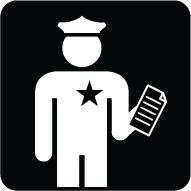 Alex Raines(719) 480-1563robert.alex.raines@gmail.comCriminalAlonzo Payne(720) 323-0768alonzopayne@gmail.com CriminalByron Miller609 Main Street, Alamosa, CO 81101(719) 580-8268CriminalDistrict Attorney’s Office426 San Juan Avenue, Alamosa, CO 81101(719) 589-3691CriminalDustin T. Hughes7385 W. US Highway 50, Salida, CO 81201(719)539-7003CriminalFrancisco Kiko Martinez(719)589-6543Fierro_martillo@hotmail.com CriminalGordon Bosa202 Edison Ave; P.O. Box 58, Alamosa, CO 81101(719) 589-6603bosalaw@gmail.com CriminalJames Dostal(719)337-3771jamesdostal7@gmail.com CriminalJames E. Marshall IV537 Main Street Suite A, Alamosa, CO 81101james@sanluisvalleydefender.com(719)937-2524; (513)787-7370CriminalJustin Tucker(719) 588-9967CriminalKeith Vance319 Ross Avenue, Alamosa, CO 81101(719) 587-1992keith@vancelarson.comCriminalM. Stuart Anderson7385 W. US Highway 50, Salida, CO 81201(719)539-7003CriminalMark Anthony Barrionuevo7045 Campus Dr. #202 Colorado Springs, CO 80920(719) 244-1924mark@markanthonylawfirm.com Website – www.markanthonylawfirm.comCriminalMark Jackson517 4th Street; P.O. Box 1837, Alamosa, CO 81101(719) 480-7171mark@jacksontriallaw.comWebsite: www.jacksontriallaw.comCriminalMicah Larson319 Ross Avenue, Alamosa, CO 81101(719) 587-1992micah@vancelarson.com CriminalMichael Hartmann(719)588-9330– Also available by text messagingCriminalPete Comar(719) 588-7219pcomarlaw@gmail.com CriminalPublic Defender’s Office610 Main Street, Alamosa, CO 81101(719) 589-9615CriminalRaymond Miller404 San Juan Avenue, Alamosa, CO 81101(719) 587-2109raymond.k.miller.529@gmail.com Website: www.raymondmillerlaw.comCriminalTray Stephany315 State Avenue, Suite 204, Alamosa, CO 81101(719)722-8461traystephany@denverlawyernow.com CriminalZack Cordova1604 H Street, Salida, CO 81201(719) 539-6679zack@cordovalaw.com Employment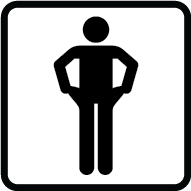 Ben Pacyga402 Main Street, Alamosa, CO 81101(719)496-1599(303) 681-8490 ben@montgomery-law.net website: www.montgomery-law.net EmploymentColorado Legal ServicesTammy SullivanEric Stephenson603 Main Street, Alamosa, CO 81101(719) 589-4993EmploymentJohn Montgomery660 Grande Avenue, Del Norte, CO 81132(719) 657-3333john@montgomery-law.net website: www.montgomery-law.net EmploymentKeith Vance319 Ross Avenue, Alamosa, CO 81101(719) 587-1992keith@vancelarson.comEmploymentMatt Hobbs(719) 852-0627matt@slv-law.comEmploymentMicah Larson319 Ross Avenue, Alamosa, CO 81101(719) 587-1992micah@vancelarson.com Family Law: Divorce/Custody, Etc.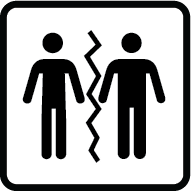 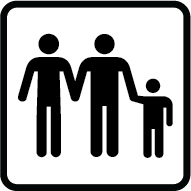 Alex Raines(719) 480-1563robert.alex.raines@gmail.com Family Law: Divorce/Custody, Etc.Ben Gibbons800 1st Avenue, Monte Vista, CO 81144(719) 852-4731Family Law: Divorce/Custody, Etc.Colorado Legal ServicesTammy SullivanEric Stephenson603 Main Street, Alamosa, CO 81101(719) 589-4993Family Law: Divorce/Custody, Etc.David Thompson(720) 232-3920david@thompsonlawllc.us Family Law: Divorce/Custody, Etc.Dustin T. Hughes7385 W. Highway 50, Salida, CO 81201(719)539-7003Family Law: Divorce/Custody, Etc.Gordon Bosa202 Edison Avenue; P.O. Box 58Alamosa, CO 81101(719) 589-6603bosalaw@gmail.com Family Law: Divorce/Custody, Etc.Justin Tucker(719) 588-9967Family Law: Divorce/Custody, Etc.Keith Vance319 Ross Avenue, Alamosa, CO 81101(719) 587-1992keith@vancelarson.comFamily Law: Divorce/Custody, Etc.M. Stuart Anderson7385 W. US Highway 50, Salida, CO 81201(719)539-7003Family Law: Divorce/Custody, Etc.Mark Anthony Barrionuevo7045 Campus Drive #202Colorado Springs, CO 80920(719) 244-1924mark@markanthonylawfirm.com Website – www.markanthonylawfirm.comFamily Law: Divorce/Custody, Etc.Mark Loy739 1st Avenue/P.O. Box 88 Monte Vista, CO 81144(719) 852-2345 office; (720) 878-8714 celllawyermarkloy@outlook.comWebsite: www.lawyermarkloy.com Family Law: Divorce/Custody, Etc.Matt Hobbs  (mediation)(719)852-0627matt@slv-law.com Family Law: Divorce/Custody, Etc.Micah Larson319 Ross Avenue, Alamosa, CO 81101(719) 587-1992micah@vancelarson.com Family Law: Divorce/Custody, Etc.Michael Trujillo1120 Park Avenue, Monte Vista, CO 81144(719) 852-5993michaelhtrujillo@yahoo.com Family Law: Divorce/Custody, Etc.Zack Cordova1604 H Street, Salida, CO 81201(719) 539-6679zack@cordovalaw.com Family Law: Divorce/Custody, Etc.General Civil/Litigation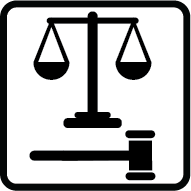 Alex Raines(719) 480-1563robert.alex.raines@gmail.com General Civil/LitigationAlonzo Payne(720) 323-0768alonzopayne@gmail.com General Civil/LitigationBen Gibbons800 1st Avenue, Monte Vista, CO 81144(719) 852-4731General Civil/LitigationBen Pacyga402 Main Street, Alamosa, CO 81101(719)496-1599(303) 681-8490 ben@montgomery-law.net website: www.montgomery-law.netGeneral Civil/LitigationByron Miller609 Main Street, Alamosa, CO 81101(719) 580-8268General Civil/LitigationColorado Legal Services:Tammy SullivanEric Stephenson603 Main Street, Alamosa, CO 81101(719) 589-4993General Civil/LitigationDavid Thompson(720) 232-3920david@thompsonlawllc.us General Civil/LitigationDustin T. Hughes7385 W. US Highway 50, Salida, CO 81202(719)539-7003General Civil/LitigationEugene Farish739 First Avenue, Monte Vista, CO 81144(719)852-5101gene@farishlaw.com General Civil/LitigationFrancisco Kiko Martinez(719)589-6543fierro_martillo@hotmail.com General Civil/LitigationGordon Bosa202 EdisonAve/P.O. Box 58Alamosa, CO 81101(719) 589-6603bosalaw@gmail.comGeneral Civil/LitigationJohn Montgomery660 Grande Avenue, Del Norte, CO 81132(719) 657-3333john@montgomery-law.net website: www.montgomery-law.net General Civil/LitigationKeith Vance319 Ross Avenue, Alamosa, CO 81101(719) 587-1992keith@vancelarson.comGeneral Civil/LitigationM. Stuart Anderson7385 W. US Highway 50, Salida, CO 81201(719) 539-7003General Civil/LitigationMark Anthony Barrionuevo7045 Campus Drive #202Colorado Springs, CO 80920(719) 244-1924mark@markanthonylawfirm.com Website – www.markanthonylawfirm.comGeneral Civil/LitigationMark Jackson517 4th Street; P.O. Box 1837, Alamosa, CO 81101(719) 480-7171mark@jacksontriallaw.comWebsite: www.jacksontriallaw.comGeneral Civil/LitigationMark Loy739 1st Avenue/P.O. Box 88 Monte Vista, CO 81144(719) 852-2345 office; (720) 878-8714 celllawyermarkloy@outlook.comWebsite: www.lawyermarkloy.com General Civil/LitigationMatt Hobbs(719) 852-0627matt@slv-law.comGeneral Civil/LitigationMicah Larson319 Ross Avenue, Alamosa, CO 81101(719) 587-1992micah@vancelarson.com General Civil/LitigationMichael Trujillo1120 Park Avenue, Monte Vista, CO 81144(719) 852-5993michaelhtrujillo@yahoo.com General Civil/LitigationNancy Lake14442 North Ridge, Weston, CO 81091(719)859-4245nancylakelaw@gmail.comGeneral Civil/LitigationSteve Atencio(719)589-6005steve@atenciolaw.net Website: www.atenciolaw.netGeneral Civil/LitigationWilliam Dunn585 Columbia Avenue, Del Norte, CO 81132(719)657-3323bill@dunn-law.com General Civil/LitigationZack Cordova1604 H Street, Salida, CO 81201(719) 539-6679zack@cordovalaw.com HealthAlonzo Payne(720) 323-0768alonzopayne@gmail.com 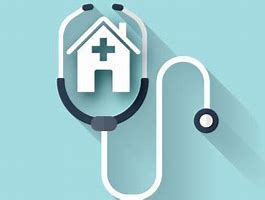 Colorado Legal Services:Tammy SullivanEric Stephenson603 Main Street, Alamosa, CO 81101(719) 589-4993Probate: Wills, Estate, Guardianship, Conservatorship, Etc.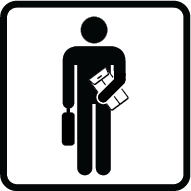 Probate: Wills, Estate, Guardianship, Conservatorship, Etc.Ben Gibbons800 1st Avenue, Monte Vista, CO 81144(719)852-4731Probate: Wills, Estate, Guardianship, Conservatorship, Etc.Probate: Wills, Estate, Guardianship, Conservatorship, Etc.Ben Pacyga402 Main Street, Alamosa, CO 81101(719)496-1599(303) 681-8490 ben@montgomery-law.net website: www.montgomery-law.netProbate: Wills, Estate, Guardianship, Conservatorship, Etc.Probate: Wills, Estate, Guardianship, Conservatorship, Etc.Colorado Legal ServicesTammy SullivanEric Stephenson603 Main Street, Alamosa, CO 81101(719) 589-4993Probate: Wills, Estate, Guardianship, Conservatorship, Etc.Probate: Wills, Estate, Guardianship, Conservatorship, Etc.Dustin T. Hughes7385 W. US Highway 50, Salida, CO 81201(719)539-7003Probate: Wills, Estate, Guardianship, Conservatorship, Etc.Probate: Wills, Estate, Guardianship, Conservatorship, Etc.Eugene Farish739 First Avenue, Monte Vista, CO 81144(719)852-5101gene@farishlaw.com Probate: Wills, Estate, Guardianship, Conservatorship, Etc.Probate: Wills, Estate, Guardianship, Conservatorship, Etc.Francisco Kiko Martinez(719)589-6543fierro_martinez@hotmail.com Probate: Wills, Estate, Guardianship, Conservatorship, Etc.Probate: Wills, Estate, Guardianship, Conservatorship, Etc.Gordon Bosa202 EdisonAve/P.O. Box 58Alamosa, CO 81101(719) 589-6603bosalaw@gmail.com Probate: Wills, Estate, Guardianship, Conservatorship, Etc.Probate: Wills, Estate, Guardianship, Conservatorship, Etc.Jeffrey Motz410 San Juan Ave/P.O. Box 779 Alamosa, CO 81101(719)589-6676Probate: Wills, Estate, Guardianship, Conservatorship, Etc.Probate: Wills, Estate, Guardianship, Conservatorship, Etc.John Montgomery660 Grande Avenue, Del Norte, CO 81132(719) 657-3333john@montgomery-law.net website: www.montgomery-law.net Probate: Wills, Estate, Guardianship, Conservatorship, Etc.Probate: Wills, Estate, Guardianship, Conservatorship, Etc.M. Stuart Anderson7385 W. US Highway 50, Salida, CO 81201(719)539-7003Probate: Wills, Estate, Guardianship, Conservatorship, Etc.Probate: Wills, Estate, Guardianship, Conservatorship, Etc.Mark Loy739 1st Avenue/P.O. Box 88 Monte Vista, CO 81144(719) 852-2345 office; (720) 878-8714 celllawyermarkloy@outlook.comWebsite: www.lawyermarkloy.com Probate: Wills, Estate, Guardianship, Conservatorship, Etc.Probate: Wills, Estate, Guardianship, Conservatorship, Etc.Matt Hobbs(719) 852-0627matt@slv-law.comProbate: Wills, Estate, Guardianship, Conservatorship, Etc.Probate: Wills, Estate, Guardianship, Conservatorship, Etc.Michael Trujillo1120 Park Avenue, Monte Vista, CO 81144(719) 852-5993michaelhtrujillo@yahoo.comProbate: Wills, Estate, Guardianship, Conservatorship, Etc.Probate: Wills, Estate, Guardianship, Conservatorship, Etc.Nancy Lake14442 North Ridge, Weston, CO 81091(719)859-4245nancylakelaw@gmail.comProbate: Wills, Estate, Guardianship, Conservatorship, Etc.Probate: Wills, Estate, Guardianship, Conservatorship, Etc.Steve Atencio(719) 589-6005steve@atenciolaw.net Website: www.atenciolaw.net Probate: Wills, Estate, Guardianship, Conservatorship, Etc.Probate: Wills, Estate, Guardianship, Conservatorship, Etc.William Dunn585 Columbia Avenue, Del Norte, CO 81132(719)657-3323bill@dunn-law.com Water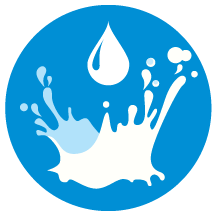 Byron Miller609 Main Street, Alamosa, CO 81101(719) 580-8268WaterEugene Farish739 First Avenue, Monte Vista, CO 81144(719)852-5101gene@farishlaw.com WaterSteve Atencio(719) 589-6005steve@atenciolaw.net Website: www.atenciolaw.net 